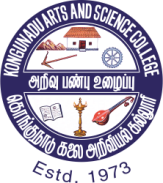 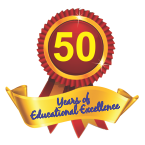 ______________________________________________________________________APTITUDE TRAINING PROGRAM FOR SCHOOL OF COMPUTER SCIENCE STUDENTSOrganized byDEPARTMENT OF MATHEMATICS (UA) & SCHOOL OF COMPUTER SCIENCEREPORT     Department of Mathematics (UA) together with School of Computer Science conducted ten days aptitude training program for school of computer science students. Totally 120 students registered for training program.  The program was inaugurated on 10.10.2022.  Welcome address was delivered by Dr. V. Rajendran.  Dr. S. R. Madhan Shankar , Dean Academics and Dr. S. Mythili, Dean, School of Computer Science  address the students and shared their views about the placement training. All heads of the Department of School of Computer Science motivate students to actively attend the training  program. The following topics were covered in ten days session  1) Time and work  2) Clock  3) Ages and relation  4) Blood Relation  5) Problems related to trains  The problems related to the topics mentioned above were worked out in each session and the students are trained to practice the problems every day.  Attendance were recorded in each session. Also, the staff members advised the students to follow the practice of work out problems regularly, so that they can easily qualify the aptitude test. 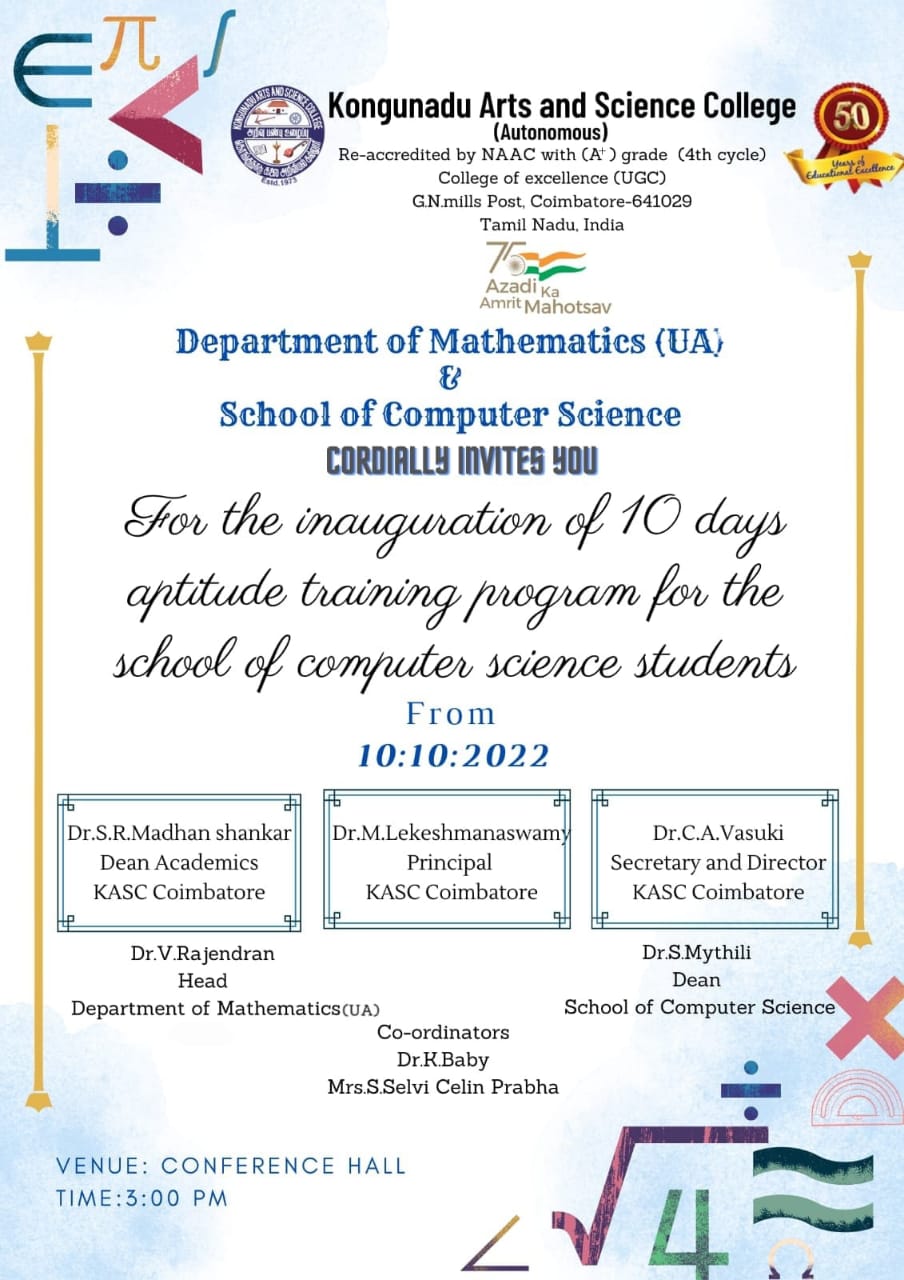 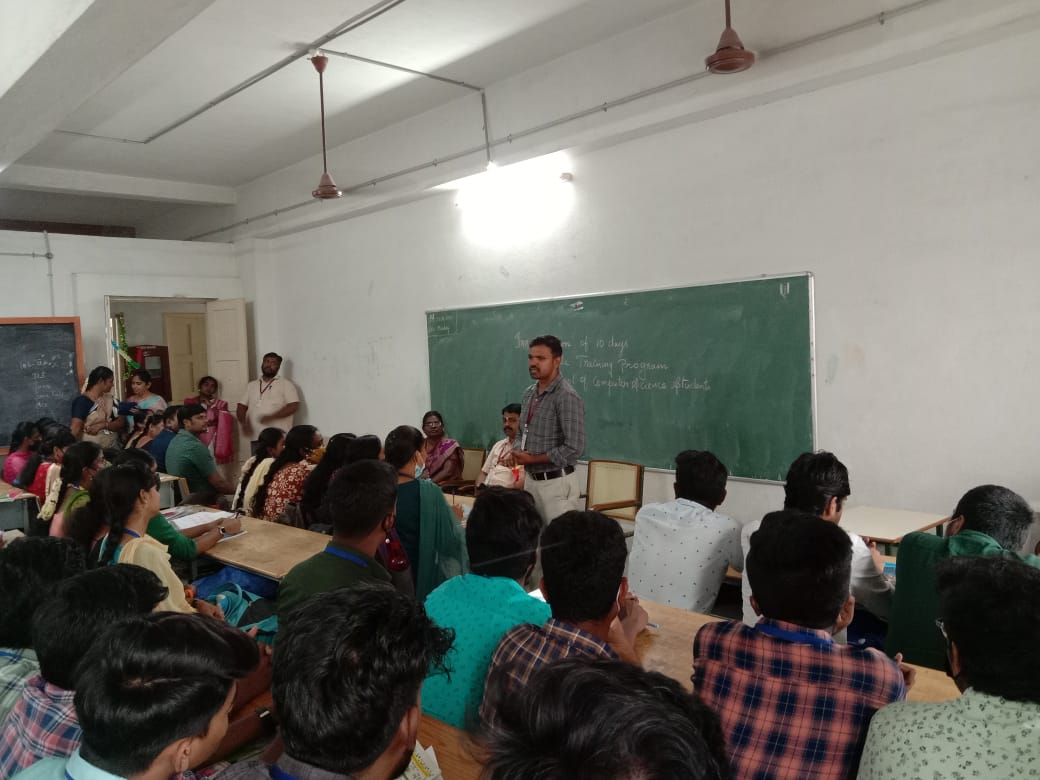 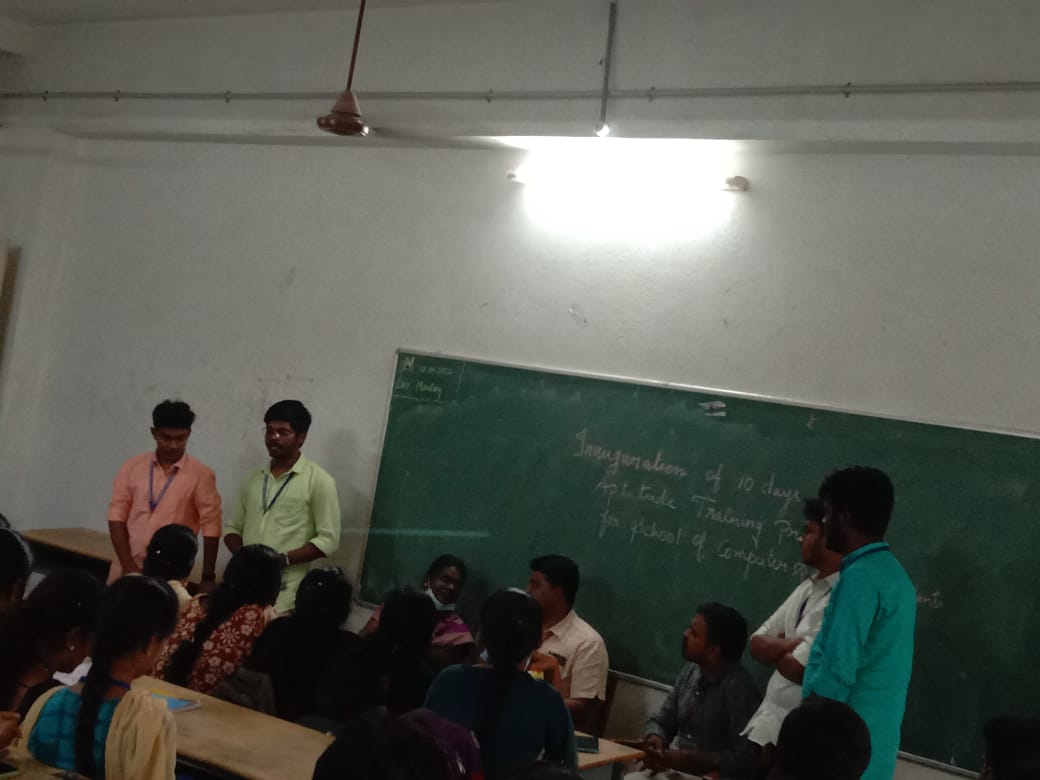 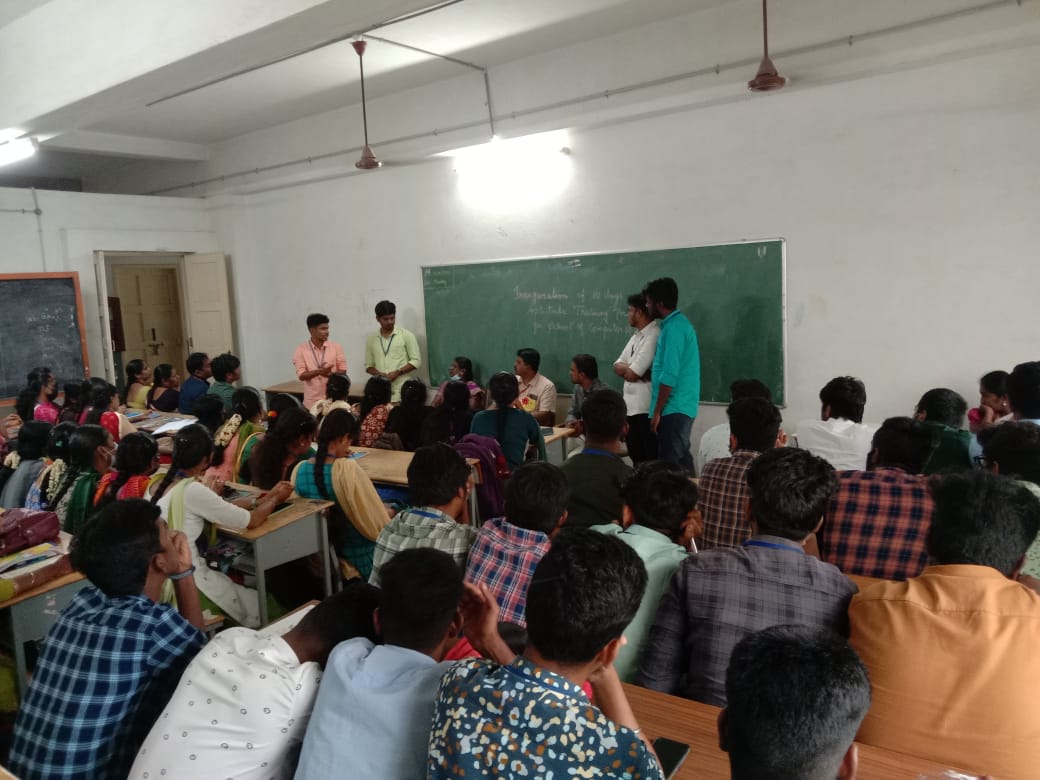 